      Azərbaycan Respublikasının                                                 Permanent Mission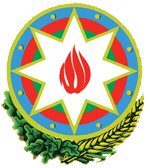            Cenevrədəki BMT Bölməsi                                          of the Republic of Azerbaijanvə digər beynəlxalq təşkilatlar yanında                                    to the UN Office and other               Daimi Nümayəndəliyi                                        International Organizations in Geneva       _______________________________________________________________________________  237 Route des Fayards, CH-1290 Versoix, Switzerland  Tel: +41 (22) 9011815   Fax: +41 (22) 9011844  E-mail: geneva@mission.mfa.gov.az  Web: www.geneva.mfa.gov.az39th session of the UPR Working GroupUPR of TajikistanStatementdelivered by Marziyya Vakilova-Mardaliyeva, First secretary of the Permanent Mission of the Republic of Azerbaijan to the UN Office and other International Organizations in Geneva4 November 2021Thank you, Madame Vice-President,Azerbaijan warmly welcomes the distinguished delegation of Tajikistan to the third cycle of UPR and thanks them for the presentation of their national report.We welcome the commitment of Tajikistan to the UPR process and the progress made in implementing the recommendations accepted during the previous cycle of UPR.We positively note steps taken by Tajikistan for prevention of trafficking in persons, including children, and in this regard welcome the establishment of the Interdepartmental Commission to Combat Trafficking in Persons and the adoption of the National Action Plan for Combating Trafficking in Persons.
We also note with appreciation the various measures implemented by Tajikistan for promoting and protecting child’s rights and the establishment of the National Commission on the Rights of the Child.We would like to offer Tajikistan the following recommendations:To continue and intensify efforts in promoting and protecting women’s rights and strengthening their political participation,To continue effective implementation of the National Development Strategy.We wish Tajikistan every success in this review process.Thank you.